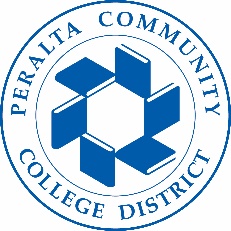 Office of Academic AffairsAB 705: District Wide Planning/PreparationOctober 23, 2018AgendaLinked vs. Corequisites (10 minutes, Amany ElMasry, Curriculum Analyst)Credit to Noncredit Enrollment (10 minutes, Amany ElMasry, Curriculum Analyst)Onelin    e English 1A Corequisite (5 minutes, Siri Brown, VC)Math Prerequisites (10 minutes, Siri Brown, VC)COA Self-Guided Placement Tool (15 minutes, Tina Vasconcellos, VPSS)Update from Key Areas: Institutional Research EnglishMathCounselingNext Steps and Reminders:October 31st all Colleges must decide on Math and English Courses for mandateCurriculum Updates & New Courses to College CIC this Fall termChairs submit summer and FALL 2019 Schedule